ГБОУ  СОШ № 2044 ДШО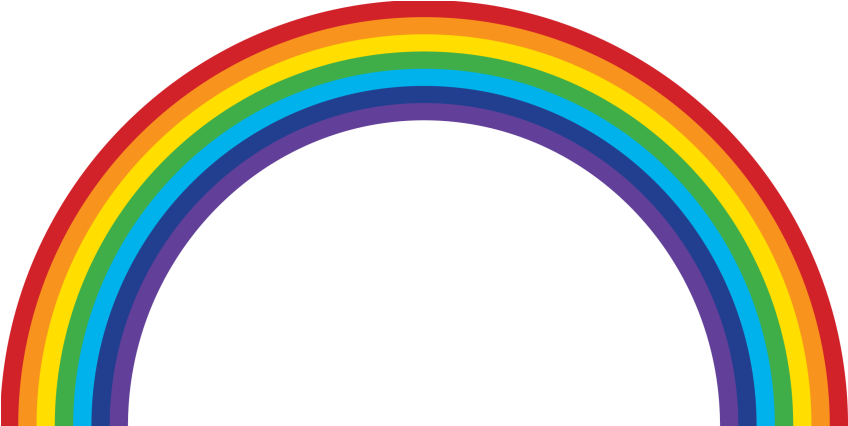 д/с № 2703 Конспект физкультурного занятиядля старшего возраста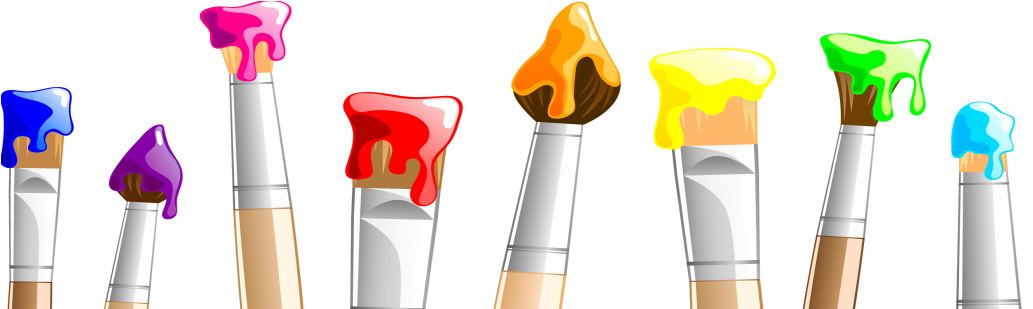 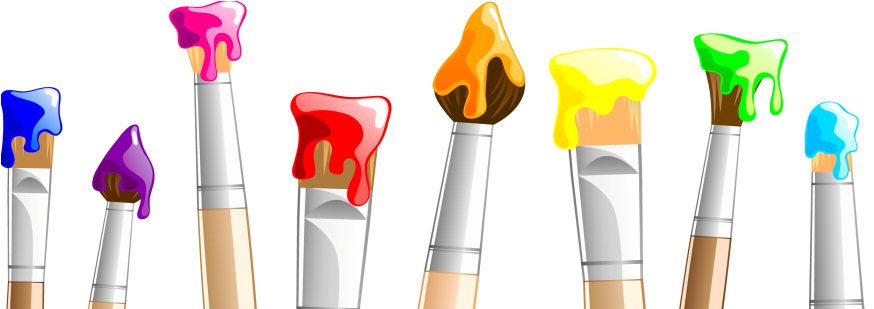 Подготовила и провела:инструктор по физкультуреПыркова Анастасия Евгеньевна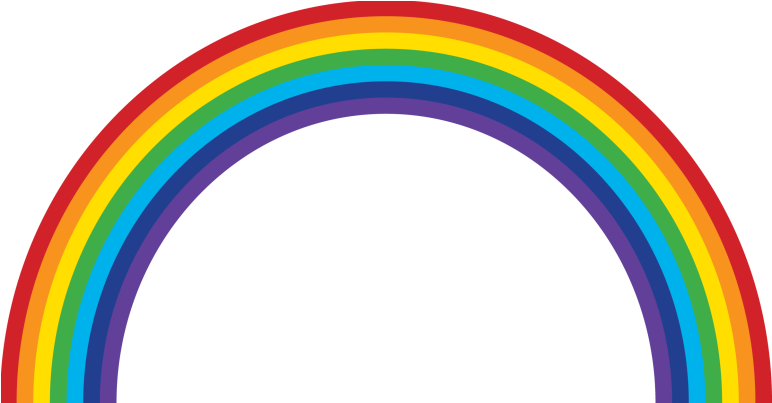 МОСКВА 2014 Цель:укрепление здоровья, развитие познавательных, сенсорных  интеллектуальных способностей через двигательную активность.Задачи:- развивать основные физические качества (силу, ловкость, выносливость, координацию движений);- развивать и закреплять полученные математические представления;- совершенствовать двигательные навыки детей;- доставить детям чувство радости- воспитывать целеустремленность, настойчивость, чувство сплоченности и взаимовыручки;Интеграция областей:  «физическая культура», «здоровье», «познание», «социализация», «коммуникация», «труд»Продолжительность: 30 минут.Инвентарь: обручи по количеству детей, парашют, палочки, гимнастическая скамейка, канат, дуги, мячик легкий, бубен, магнитофон.Содержание.Дети входят в зал под музыку. Построение.Ведущий: Здравствуйте. Отгадайте загадку: (Даня Числов)Дети дают ответ.Ведущий: Правильно, молодцы. И сегодня мы отправимся к радуге в гости, путь предстоит не простой через разноцветный город. Готовы? Путешествие начинается!Направо! В обход по залу шагом марш! – дети идут обычным шагом под музыку Ходьба:1.на носках2.на пятках3.с подниманием коленей4.гусиный шагБег:1.Обычный2.С подскоками, с захлестыванием голениХодьба с дыхательными упражнениями (вдох-выдох)Перестроение в 2-3 колонны.Ведущий: Предлагаю и вам сделать 7 упражнений, чтобы быть красивыми и бодрыми.Выполняются ОРУ с обручами (синий, желтый, красный) под музыку1.И.п.-основная стойка, обруч вниз, хват рук с боков. 1- обруч вперед; 2 – обруч вверх, вертикально; 3 – обруч вперед; 4 – вернуться в И.п.2. И.п. – стойка ноги на ширине плеч, обруч вниз, хват рук с боков. 1 – поворот туловища вправо, руки прямые; 2 – вернуться в исходное положение. То же влево (6 раз).3. И.п. – стойка ноги врозь, обруч в согнутых руках перед грудью. 1- поднять обруч вверх; 2 – наклон вправо, руки прямые; 3- выпрямиться, обруч вверх; 4 – вернуться в И.п. То же влево ( 8 раз).4. И.п. – основная стойка в обруче, обруч на полу, руки на пояс. 1 – присесть взять обруч с боков; 2- выпрямиться обруч у пояса, руки согнуты; 3- присесть, положить обруч; 4 – выпрямиться, вернуться в И.п. (5-6 раз).5. И.п. – сидя, ноги врозь, обруч в согнутых руках перед грудью. 1-2 – наклон вперед, коснуться ободом обруча пола между носками ног; 3-4 – вернуться в исходное положение (6 раз).6.И.п. –основная стойка, руки на пояс, обруч на полу. Прыжки в обруч и из обруча. 3-4 раза7.Ходьба вокруг обруча.Перестроение в колонну по одномуПостроение, расчет на 1-2Ведущий: А когда появляется радуга? (ответ детей).Ведущий: Представим, что и в нашем зале прошел дождь и появились лужи.1 подгруппа с воспитателем.           - сначала нам предстоит пройти по горной дороге 
          /ходьба по гимнастической скамейке/

         - затем перейти через болото 
         /прыжки из обруча в обруч с продвижением вперед/           2 подгруппа с инструктором по ФИЗО.
          - пройти под густо растущим кустарником 
           /подлезание под дугами/

           - пройти по узкой извилистой тропинке 
           /ходьба по канату приставным шагом/
Ведущий: наша радуга оказалась волшебной и подарила  нам – разноцветный парашют. Предлагаю сыграть с ним в игру.Проводится игра « Мяч на радуге»Ход игры: дети держаться двумя рукам за край парашюта, в середину которого кладется небольшой легкий мяч . Дети должны наклоняя парашют, сделать так, чтобы мячик пробежал по кругу.Игра повторяется 2 разаВедущий: Ребята, а давайте теперь сыграем в нашу любимую игру: «Бездомный заяц»Ведуший: В одну шеренгу становись!          Игра «Угадай вид спорта»
          Ведущий показывает характерные движения популярных видов спорта (бег,                      плавание, футбол и другие), а команды пытаются угадать. 
Дети под музыку выходят из зала. 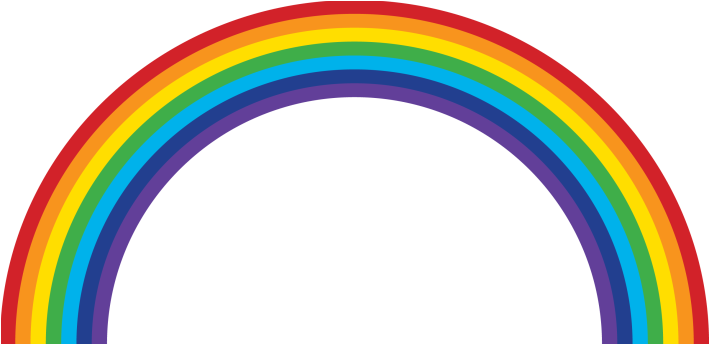 Разноцветные ворота,
На лугу построил кто-то. 
Постарался мастер тот, 
Взял он красок для ворот,
Не одну, не две, не три - 
Целых семь, ты посмотри. 
Как ворота эти звать? 
Можешь их нарисовать? 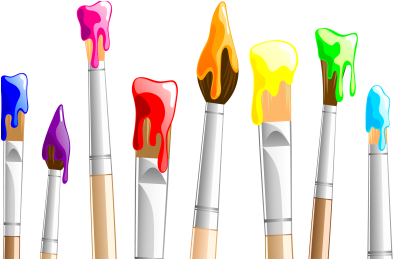 (Радуга)